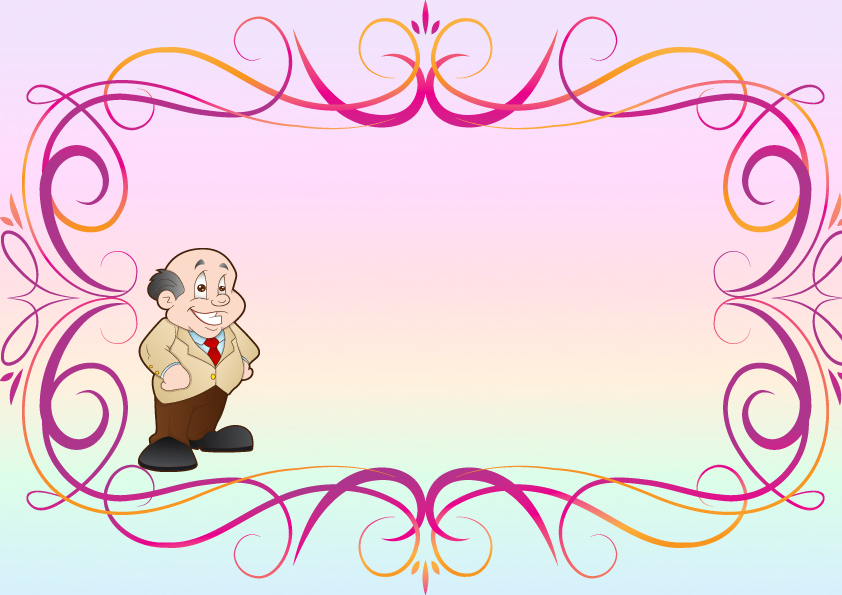 JURY SERVICE EMPLOYER CERTIFICATEThis certifies is presented toEmployer Name ______________For<Type description here>                                                    Date_________       Signed__________